Personal information:Date of birth	: August 06th, 1987.Marital state	: Single.Military service  :  Final Exemption.Objective:	Seeking a job as Medical Representative at your company.Working Experience:A COMPANY., Abu Dhabi, UAE.Medical Representative: (Sports Medicine, Orthopedic department) Aug. 2015 till now.Medical and Cosmetic Products Company (Riyadh Pharma), KSA:Medical Representative: (C.V.S Business Unit), Jeddah then Riyadh, Jan. 2013 till Mar. 2015.Sigma Pharmaceutical Company, Mansoura, Egypt:Medical Representative: (C.V.S Business Unit), Dec. 2011 till Dec. 2012.Company, Mansoura, Egypt:Summer training: July 2010 till September 2010.Training Courses:Feb. 2015: Communication Skills and Communication Styles.(Riyadh Pharma).Sep. 2014: Advanced Selling skills. (Riyadh Pharma).Oct. 2013: CRM. (Cegedim Co.).Feb.2013: Basic Selling Skills. (Riyadh Pharma.)Feb.2012: Basic Selling Skills. (Sigma ).Personal Skills:Computer Skills:Proficiency in using CRM Application.Proficiency in using Microsoft Office (PowerPoint, Excel and Word).Experience in Computer's application, Operating Systems and Internet.Language:English:  Excellent.Education:Bachelor of Pharmaceutical Science, Faculty of Pharmacy, Mansoura University, Egypt, with total grade (Good with Honor) in July 2011.First Name of Application CV No: 1645950Whatsapp Mobile: +971504753686 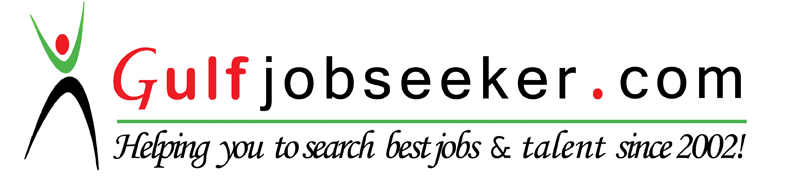 